Дата:29.10.2021 г. Преподаватель: Тюлин С.О. Группа: 2ТЭМДисциплина: ОП.02 Техническая механикаПара: 3-яТема 1.2. Плоская система сил: практическое занятие № 2 Плоская система произвольно расположенных сил. Определение реакций опор балок. Контрольная работа № 1                                                    Цель занятия образовательная: научить студентов выполнять решение задач на определение опорных реакций в балках                                                   Цель занятия воспитательная: вызвать интерес у студентов к использованию на практике полученных знаний и умений; развивать у них интерес к выбранной специальности, дисциплинированность, ответственность за выполняемую работуЦель занятия развивающая: развитие аналитического и логического мышления студентов Контрольная работа № 1Контрольная работа рассчитана на 40 минут. Она выполняется на отдельном двойном тетрадном листе в клетку и оформляется следующим образом. На первой странице (обложке) двойного листа, отступив примерно 10 клеточек сверху, студент пишет:Контрольная работапо дисциплине ОП.02 Техническая механикастудента 2 курса группы 2ТЭМспециальности   23.02.05ГПОУ «ГАТТ» ГОУВПО «ДонНТУ»		__________________________________________ 				(Фамилия, имя, отчество в родительном падеже)Вариант № ______Номер варианта пишется чуть ниже после ФИО студента на этом же листе. На каждой странице должны быть оставлены поля.	Выполнение обязательной контрольной работы нужно начинать со второй страницы, на которую надо переписать условие всех заданий.
Давать ответы на первый и второй вопрос можно в произвольном порядке, но сохраняя нумерацию, которая дана в билете. 	Номера вариантов студенты выбирают по таблице 1.Таблица 1 – Список учебной группы 2ТЭМ и номера вариантов    Задания для выполнения обязательной контрольной работыЗадача № 1 Определить усилия в стержнях кронштейна, который удерживает груз по следующей схеме.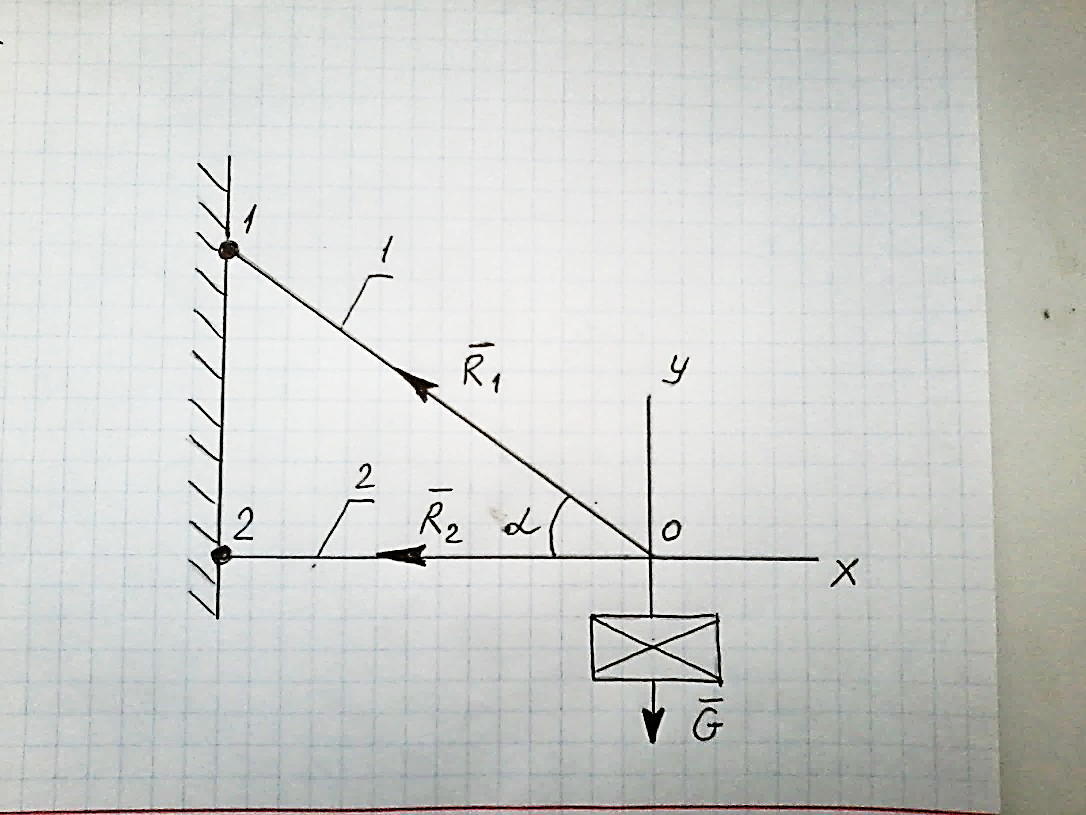 Примечание: задача решается последовательно в полном объёме (с зарисовкой схем и текстовыми пояснениями), используя следующие данные. Вариант № 1: G = 45 Н, α= 600Вариант № 2: G = 35 Н, α= 300Задача № 2Одноопорная (защемленная) балка нагружена сосредоточенными силами и парой сил (рис. 1). Определить реакции заделки.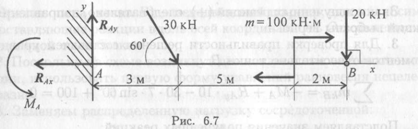 Рисунок 1 – Одноопорная (защемленная) балкаДля решения задачи в качестве примера берём рис.1, но при её выполнении на рисунке необходимо выполнить некоторые изменения, согласно нижеуказанных значений вариантов. Поэтому при зарисовке схемы каждый вариант записывает свои значения. Номера вариантов указаны в таблице 1.Вариант № 1: расстояние от точки А до точки действия наклонной силы 2 м, значение этой силы 25 кН, угол наклона 300; расстояние от точки действия наклонной силы до пары сил со значением 80 кНм – 4 м;расстояние от точки действия пары сил до точки В – 1,5 м;значение вертикальной силы, приложенной в точке В 15 кН.Вариант № 2: расстояние от точки А до точки действия наклонной силы 2,5 м, значение этой силы 35 кН, угол наклона 450; расстояние от точки действия наклонной силы до пары сил со значением 120 кНм – 3 м;расстояние от точки действия пары сил до точки В – 2,5 м;значение вертикальной силы, приложенной в точке В 10 кН. После этого выполняем решение задачПосле выполнения контрольной работы, в конце пары, необходимо переснять её и отправить мне на почту: sergtyulin@mail.ru № п/пФамилия, имя, отчество студента№ вариантаАндреев Андрей Русланович1Гончарук Аяз Набиевич2Детков Николай Александрович1Добржанский Данил Романович2Костенко Владимир Владимирович1Князев Евгений Андреевич2Кузьмин Владислав Сергеевич1Кулак Николай Викторович2Лакомов Дмитрий Владимирович1Полтавский Никита Сергеевич2Сирман Никита Евгеньевич1Хардиков Глеб Артурович2